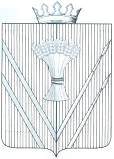 АДМИНИСТРАЦИЯВЕРЕЩАГИНСКОГО МУНИЦИПАЛЬНОГО РАЙОНА ПОСТАНОВЛЕНИЕВ соответствии с постановлением администрации Верещагинского муниципального района  от 24.10.2013 года №499 «Об утверждении ведомственной целевой программы «Обеспечение жильем молодых семей в Верещагинском муниципальном районе на 2014-2015 годы», руководствуясь частями 1, 2 статьи 56 Устава муниципального образования «Верещагинский муниципальный район», ПОСТАНОВЛЯЮ:Утвердить прилагаемый Порядок реализации мероприятий ведомственной целевой программы «Обеспечение жильем молодых семей в Верещагинском муниципальном районе на 2014–2015 годы», утверждённой постановлением администрации Верещагинского муниципального района от 24.10.2013 года №499.Утвердить прилагаемый состав комиссии по вопросам реализации ведомственной целевой программы «Обеспечение жильем молодых семей в Верещагинском муниципальном районе на 2014-2015 годы».Утвердить прилагаемое Положение «О комиссии по вопросам реализации ведомственной целевой Программы «Обеспечение жильем молодых семей в Верещагинском муниципальном районе на 2014 - 2015 годы».Постановление администрации Верещагинского муниципального района от 12.08.2011 года «О создании комиссии по вопросам реализации долгосрочной целевой Программы «Обеспечение жильем молодых семей в Верещагинском муниципальном районе на 2014-2015 годы» признать утратившим силу.   Настоящее постановление вступает в силу с момента опубликования в районной газете «Заря», и распространяется на правоотношения, возникшие с 01.01.2014 года.Контроль исполнения настоящего постановления возложить на первого заместителя главы администрации муниципального района Нохрина Д.А.Глава муниципального района – глава администрации Верещагинскогомуниципального района	         			   		            С.В. Кондратьев     №487 26.06.2014О  реализации мероприятий ведомственной целевой программы «Обеспечение жильем молодых семей в Верещагинском муниципальном районе на 2014-2015 годы», утвержденной постановлением администрации Верещагинского муниципального района от 24.10.2013 года №499